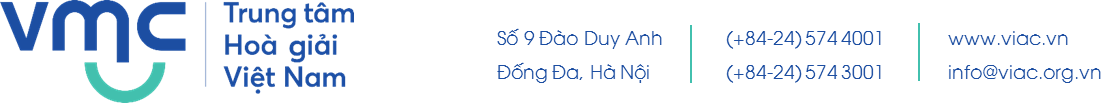 THÔNG TIN HÒA GIẢI VIÊNMAI HỒNG QUỲMAI HỒNG QUỲMAI HỒNG QUỲMAI HỒNG QUỲ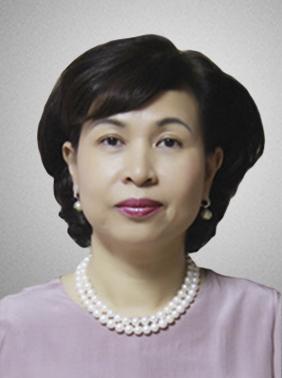 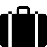 Hiệu trưởng Trường Đại học Luật TP. Hồ Chí MinhHiệu trưởng Trường Đại học Luật TP. Hồ Chí MinhHiệu trưởng Trường Đại học Luật TP. Hồ Chí Minh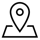 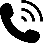 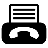 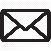 mhquy@hcmulaw.edu.vn; mhquy@yahoo.commhquy@hcmulaw.edu.vn; mhquy@yahoo.commhquy@hcmulaw.edu.vn; mhquy@yahoo.com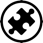 Luật dân sự; Luật tư pháp quốc tếLuật dân sự; Luật tư pháp quốc tếLuật dân sự; Luật tư pháp quốc tế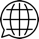 Tiếng Việt, Tiếng Anh, Tiếng Nga, Tiếng PhápTiếng Việt, Tiếng Anh, Tiếng Nga, Tiếng PhápTiếng Việt, Tiếng Anh, Tiếng Nga, Tiếng PhápChuyên ngành đào tạoChuyên ngành đào tạoChuyên ngành đào tạoChuyên ngành đào tạoChuyên ngành đào tạoHọc hàm, học vịHọc hàm, học vịTiến sỹ ngành Luật Dân sự - Tư pháp Quốc tế Cử nhân ngành LuậtTiến sỹ ngành Luật Dân sự - Tư pháp Quốc tế Cử nhân ngành LuậtTiến sỹ ngành Luật Dân sự - Tư pháp Quốc tế Cử nhân ngành LuậtChuyên ngành đào tạoChuyên ngành đào tạoLuật dân sự, Tư pháp quốc tếLuật dân sự, Tư pháp quốc tếLuật dân sự, Tư pháp quốc tếCơ sở đào tạoCơ sở đào tạoTrường Đại học Tổng hợp Quốc gia Matxcova mang tên Lomonoxop - Liên bang Xô ViếtTrường Đại học Tổng hợp Quốc gia Matxcova mang tên Lomonoxop - Liên bang Xô ViếtTrường Đại học Tổng hợp Quốc gia Matxcova mang tên Lomonoxop - Liên bang Xô ViếtQuá trình công tácQuá trình công tácQuá trình công tácQuá trình công tácQuá trình công tác4/1991 – 7/19914/1991 – 7/1991Giảng viên, Khoa Triết – Luật, Trường Đại học Tổng hợp TP. Hồ Chí MinhGiảng viên, Khoa Triết – Luật, Trường Đại học Tổng hợp TP. Hồ Chí MinhGiảng viên, Khoa Triết – Luật, Trường Đại học Tổng hợp TP. Hồ Chí Minh1991 – 19951991 – 1995Trưởng bộ môn Luật, Khoa Kinh tế đối ngoại, Trường Kinh tế đối ngoại TWTrưởng bộ môn Luật, Khoa Kinh tế đối ngoại, Trường Kinh tế đối ngoại TWTrưởng bộ môn Luật, Khoa Kinh tế đối ngoại, Trường Kinh tế đối ngoại TW3/1995 – 3/19963/1995 – 3/1996Trưởng Khoa, Khoa Luật Đại học Tổng hợp TP. Hồ Chí MinhTrưởng Khoa, Khoa Luật Đại học Tổng hợp TP. Hồ Chí MinhTrưởng Khoa, Khoa Luật Đại học Tổng hợp TP. Hồ Chí Minh2002 – nay2002 – nayTrọng tài viên, Trung Tâm Trọng Tài Quốc tế Việt Nam bên cạnh Phòng Thương mại và Công nghiệp Việt Nam (VIAC)Trọng tài viên, Trung Tâm Trọng Tài Quốc tế Việt Nam bên cạnh Phòng Thương mại và Công nghiệp Việt Nam (VIAC)Trọng tài viên, Trung Tâm Trọng Tài Quốc tế Việt Nam bên cạnh Phòng Thương mại và Công nghiệp Việt Nam (VIAC)3/1996 – 6/20063/1996 – 6/2006Ủy viên Ban chấp hành Đảng Bộ - Phó Hiệu trưởng, Trường Đại học Luật TP. Hồ Chí MinhỦy viên Ban chấp hành Đảng Bộ - Phó Hiệu trưởng, Trường Đại học Luật TP. Hồ Chí MinhỦy viên Ban chấp hành Đảng Bộ - Phó Hiệu trưởng, Trường Đại học Luật TP. Hồ Chí Minh6/2006 - 1/20086/2006 - 1/2008Phó Bí thư Đảng ủy -Quyền Hiệu trưởng, Trường Đại học Luật TP. Hồ Chí Minh.Phó Bí thư Đảng ủy -Quyền Hiệu trưởng, Trường Đại học Luật TP. Hồ Chí Minh.Phó Bí thư Đảng ủy -Quyền Hiệu trưởng, Trường Đại học Luật TP. Hồ Chí Minh.1/2008 – nay1/2008 – nayBí thư Đảng ủy (nhiệm kỳ 2011 – 2016) - Hiệu trưởng, Trường Đại học Luật TP. Hồ Chí Minh.Bí thư Đảng ủy (nhiệm kỳ 2011 – 2016) - Hiệu trưởng, Trường Đại học Luật TP. Hồ Chí Minh.Bí thư Đảng ủy (nhiệm kỳ 2011 – 2016) - Hiệu trưởng, Trường Đại học Luật TP. Hồ Chí Minh.Thành viên các tổ chứcThành viên các tổ chứcThành viên các tổ chứcThành viên các tổ chứcThành viên các tổ chức2009 - 20142009 - 2014Ủy viên Hội đồng chức danh Giáo sư ngành/liên ngànhỦy viên Hội đồng chức danh Giáo sư ngành/liên ngànhỦy viên Hội đồng chức danh Giáo sư ngành/liên ngành2015 – 20202015 – 2020Phó Chủ tịch, Hội đồng chức danh Giáo sư ngành/liên ngànhPhó Chủ tịch, Hội đồng chức danh Giáo sư ngành/liên ngànhPhó Chủ tịch, Hội đồng chức danh Giáo sư ngành/liên ngành1/2008 – nay1/2008 – nayThường vụ Đảng ủy Khối, Thường vụ Đảng ủy Khối các trường Đại học - Cao đẳng và Trung cấp chuyên nghiệp TP. Hồ Chí Minh (nhiệm kỳ 2011 – 2016).Thường vụ Đảng ủy Khối, Thường vụ Đảng ủy Khối các trường Đại học - Cao đẳng và Trung cấp chuyên nghiệp TP. Hồ Chí Minh (nhiệm kỳ 2011 – 2016).Thường vụ Đảng ủy Khối, Thường vụ Đảng ủy Khối các trường Đại học - Cao đẳng và Trung cấp chuyên nghiệp TP. Hồ Chí Minh (nhiệm kỳ 2011 – 2016).Trong tài viên VIACTrong tài viên VIACTrong tài viên VIACBằng cấp/chứng chỉ/thành tích nổi bậtBằng cấp/chứng chỉ/thành tích nổi bậtBằng cấp/chứng chỉ/thành tích nổi bậtBằng cấp/chứng chỉ/thành tích nổi bậtBằng cấp/chứng chỉ/thành tích nổi bật2010 - 20152010 - 2015Có nhiều giáo trình, sách tham khảo, chuyên khảo được xuất bảnCó nhiều giáo trình, sách tham khảo, chuyên khảo được xuất bảnCó nhiều giáo trình, sách tham khảo, chuyên khảo được xuất bản1999 - 20061999 - 2006Chủ nhiệm nhiều công trình nghiên cứu khoa học tốt Chủ nhiệm nhiều công trình nghiên cứu khoa học tốt Chủ nhiệm nhiều công trình nghiên cứu khoa học tốt 1989 - 20161989 - 2016Có nhiều bài báo khoa học đã đăng tải bởi Tạp chí Khoa học pháp lý, Tạp chí nghiên cứu lập pháp, Tạp chí Nhà nước và Pháp luật, …Có nhiều bài báo khoa học đã đăng tải bởi Tạp chí Khoa học pháp lý, Tạp chí nghiên cứu lập pháp, Tạp chí Nhà nước và Pháp luật, …Có nhiều bài báo khoa học đã đăng tải bởi Tạp chí Khoa học pháp lý, Tạp chí nghiên cứu lập pháp, Tạp chí Nhà nước và Pháp luật, …2001 - 20022001 - 2002Khóa đào tạo Cao cấp lý luận chính trị của Học viện Chính trị Quốc Gia TP. HCMKhóa đào tạo Cao cấp lý luận chính trị của Học viện Chính trị Quốc Gia TP. HCMKhóa đào tạo Cao cấp lý luận chính trị của Học viện Chính trị Quốc Gia TP. HCM